Документ предоставлен КонсультантПлюс
Как вернуть качественный товар?Потребитель не вправе вернуть товар надлежащего качества и потребовать возврата уплаченных за него денежных средств просто потому, что он передумал. Вместе с тем при определенных условиях такой товар можно вернуть продавцу, у которого он был приобретен, например, если товар не подошел вам по форме, габаритам, фасону, расцветке, размеру или комплектации. Исключением являются некоторые непродовольственные товары (например, предметы личной гигиены, парфюмерно-косметические товары, белье), которые не подлежат обмену и возврату по указанным основаниям. Также по общему правилу нельзя вернуть продовольственные товары надлежащего качества (ст. 502 ГК РФ; п. 1 ст. 25 Закона от 07.02.1992 N 2300-1; Перечень, утв. Постановлением Правительства РФ от 31.12.2020 N 2463).Для возврата непродовольственного товара надлежащего качества рекомендуем придерживаться следующего алгоритма. Порядок возврата такого товара, приобретенного покупателем дистанционным способом, в настоящем материале не рассматривается.Шаг 1. Убедитесь, что имеются основания для возврата товараКачественный непродовольственный товар вы можете вернуть, если соблюдены следующие условия (п. 1 ст. 502 ГК РФ; п. п. 1, 2 ст. 25 Закона N 2300-1):с момента приобретения товара прошло не более 14 дней, не считая дня покупки товара. Продавец может установить более длительный срок возврата, поэтому информацию о сроках возврата товара необходимо уточнить у продавца или в документах на товар;приобретенный вами товар не был в употреблении, сохранены его товарный вид, потребительские свойства, пломбы, фабричные ярлыки, а также имеются доказательства приобретения товара у данного продавца - товарный или кассовый чек, иные документы, подтверждающие оплату товара. В то же время отсутствие указанных документов не лишает потребителя возможности ссылаться на свидетельские показания;на день обращения к продавцу аналогичный товар в продаже у него отсутствует, в связи с чем обмен приобретенного вами товара невозможен.Кроме того, возврат товара возможен, если вам не была предоставлена возможность незамедлительно получить при заключении договора информацию о товаре. В этом случае потребитель вправе, в частности, в разумный срок отказаться от исполнения договора и потребовать возврата уплаченной за товар суммы и возмещения других убытков (п. 1 ст. 12 Закона N 2300-1).Таким образом, потребитель по общему правилу не вправе вернуть продавцу качественный товар, бывший в употреблении. Что касается покупки бывшего в употреблении товара, правила его возврата зависят, в частности, от условий его приобретения (с учетом установленных правил продажи таких товаров). Так, приобретенные населением г. Москвы на действующих рынках товары, бывшие в употреблении, обмену и возврату не подлежат (п. п. 30, 31 Правил, утв. Постановлением Правительства РФ от 31.12.2020 N 2463; п. 7 Приложения 4 к Правилам, утв. Постановлением Правительства Москвы от 03.07.2001 N 580-ПП; п. 9 Постановления Правительства Москвы от 22.05.2007 N 394-ПП).Шаг 2. Обратитесь к продавцу для возврата ему товара и получения денежных средствЕсли товар не подошел вам по форме, габаритам, фасону, расцветке, размеру или комплектации, обратиться с заявлением о возврате товара вы можете по месту приобретения товара или в иное место, объявленное продавцом (п. 1 ст. 502 ГК РФ).Форма заявления обычно имеется у продавца, и вам необходимо будет только заполнить ее. Как правило, в ней указываются данные продавца; фамилия, имя, отчество (при наличии) покупателя, его паспортные данные, адрес, телефон; наименование приобретенного товара; причина его возврата (товар не подошел, а заменить его невозможно из-за отсутствия аналогичного товара у продавца в день обращения за возвратом); требование возвратить уплаченные за товар денежные средства.Целесообразно составить два экземпляра заявления. Желательно, чтобы на одном из них лицо, принявшее заявление, проставило свою подпись с указанием фамилии, имени, отчества (при наличии) и должности, а также дату принятия заявления и печать продавца (при наличии). Этот экземпляр заявления оставьте себе в подтверждение вашего обращения к продавцу (это может понадобиться, например, в случае судебного спора).Приложите к заявлению документ (его копию), подтверждающий оплату товара (при наличии).Верните товар надлежащего качества продавцу и обратите внимание на то, чтобы возврат товара был задокументирован. Как правило, оформляется акт приема-передачи товара, один экземпляр которого остается у потребителя (п. 1 ст. 12, п. 2 ст. 25 Закона N 2300-1).Если продавец отказывается принять товар и вернуть деньги, не оформляет ваше обращение документально, вы можете составить заявление самостоятельно. В этом случае рекомендуем направить заявление и копию документа об оплате товара (при наличии) почтовым отправлением с уведомлением о вручении и описью вложения, что также позволит подтвердить обращение к продавцу (п. 8 Правил, утв. Приказом Минцифры России от 17.04.2023 N 382).Продавец должен направить вам ответ в отношении заявленных требований (п. 5 Правил, утв. Постановлением Правительства РФ N 2463).Шаг 3. При отказе продавца разрешить вопрос в добровольном порядке обратитесь в судПо общему правилу исковое заявление о возврате уплаченных за товар денежных средств подается мировому судье, если размер исковых требований не превышает 100 000 руб. Если цена иска выше, обращаться следует в районный суд (п. 5 ч. 1 ст. 23, ст. 24 ГПК РФ).Вы вправе также потребовать от продавца компенсации морального вреда (ст. 15, п. 1 ст. 17 Закона N 2300-1).При этом истцы по искам о защите прав потребителей освобождены от уплаты госпошлины, если цена иска не превышает 1 млн руб. Если цена иска превышает 1 млн руб., госпошлина уплачивается в сумме, исчисленной исходя из цены иска и уменьшенной на сумму госпошлины, подлежащей уплате при цене иска 1 млн руб. (п. 3 ст. 17 Закона N 2300-1; пп. 4 п. 2 и п. 3 ст. 333.36 НК РФ).В случае удовлетворения судом ваших требований, которые не были выполнены продавцом добровольно, суд взыскивает с продавца в вашу пользу штраф в размере 50% присужденной вам суммы. При наличии оснований размер штрафа может быть уменьшен (п. 6 ст. 13 Закона N 2300-1; п. п. 1, 2 ст. 333 ГК РФ; п. 46 Постановления Пленума Верховного Суда РФ от 28.06.2012 N 17).При удовлетворении иска суд может также полностью или частично взыскать с ответчика в вашу пользу судебные расходы, в том числе расходы на оплату услуг представителя (за исключением оплаты услуг представителя общества по защите прав потребителей), почтовые расходы, связанные с производством по делу (ч. 1 ст. 88, ст. 94, ч. 1 ст. 98, ч. 1 ст. 100 ГПК РФ; п. 2 Постановления Пленума Верховного Суда РФ от 21.01.2016 N 1; п. 1 Обзора, утв. Президиумом Верховного Суда РФ 14.10.2020).Обратите внимание! Производимые гражданам выплаты неустойки и штрафа в связи с нарушением прав потребителей облагаются НДФЛ. Выплачиваемая денежная компенсация морального вреда НДФЛ не облагается (п. 7 Обзора, утв. Президиумом Верховного Суда РФ 21.10.2015).Электронный журнал "Азбука права" | Актуально на 12.07.2024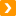 См. также:В каких случаях гражданин вправе отказаться от товара, полученного по договору розничной купли-продажи?Как вернуть товар, купленный дистанционно?В какой суд и в какой срок обращаться за защитой прав потребителей?Какие товары нельзя вернуть или обменять?Каков порядок налогообложения НДФЛ сумм возмещения судебных расходов?Официальный сайт ФБУЗ "Центр гигиены и эпидемиологии в г. Москве" - https://mossanexpert.ru/